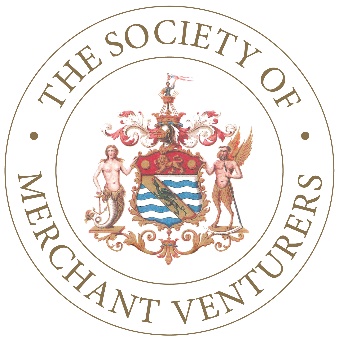 The Society of Merchant VenturersOperations & Marketing ExecutiveJob Description:Role PurposeTo support the Treasurer in leading and managing the operations of the Society of Merchant Venturers (SMV), ensuring optimal delivery of service to members and customers. Organising meetings and events; and supporting the promotion of SMV through marketing and research.Responsibilities Manage and deliver the administration functions for this small and busy office, improving the office’s efficiency and effectivenessProduce committee meeting papers, research reports and accurate minutes from meetingsLiaise with members of the SocietySchedule meetings, internally and externally, and oversee general diary managementAct as Clerk to some of the small charities under our managementWork with the Communications Director to develop and optimise our social media output, increasing our presence on Twitter, LinkedIn and Instagram etc. Lead on the marketing and promotion of Merchants’ Hall for events and manage all bookingsBe responsible for the organisation and administration of all SMV functions and events held at Merchants’ HallManage one part-time member of administration staff Review and improve the administration functions of the organisation to achieve best practice.Person specification Essential Highly organised with excellent attention to detailExcellent written, presentation and verbal communication skillsConfident user of social media platformsSkilled user of Microsoft 365 (Word, PowerPoint, Excel and Publisher)A strong commitment to the charitable aims of SMVCommitment to high-quality customer service in all aspects of the roleTeam player with a good sense of humourPositive, proactive and professional attitude and approach to workAbility to manage your own time, plan and prioritise workloadStrong commitment to innovation and continuous improvementExperience in office management and administrative process improvementExperience of meeting management including clerking and production of minutes.DesirableExperience of successful high-quality event management Able to produce effective marketing materials under the guidance of the Communications DirectorAble to draft short, well-written case studies for the websiteAble to research detailed topics and produce concise reportsExperience of managing other team members.